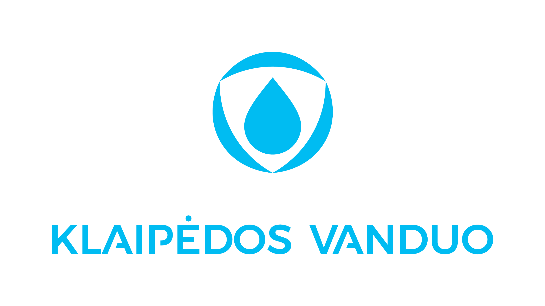 ...................................................................................................................................(fizinio asmens vardas ir pavardė / juridinio asmens  pavadinimas, įmonės kodas) ...................................................................................................(gyvenamosios vietos adresas/korespondencijos adresas)......................................................................(telefono numeris)......................................................................(el. paštas)PRAŠYMAS DĖL PRISIJUNGIMO SĄLYGŲ IŠDAVIMO20    -       -Prašau išduoti prisijungimo sąlygas vandentiekio ir nuotekų tinklų prijungimui prie centralizuotų tinklų.Pasirinkite planuojamų darbų tipą:        naujų tinklų statyba projektuojamam naujam pastatui;       naujų tinklų statyba esamam pastatui;      tinklų rekonstravimas;      kita (įrašykite) _______________________________________________________________;Objekto pavadinimas, paskirtis ir adresas:_______________________________________________________________________________________________________________________Statytojas (savininkas): _____________________________________________________________Pridedami dokumentai (kopijos):sklypo nuosavybės dokumentas (pateikimo dienai aktualus išrašas iš VĮ Registrų centro); sklypo planas; įgaliojimas (privaloma pateikti, jei prašymą teikia ne sklypo savininkas); preliminarūs projektiniai sprendiniai (neprivaloma pateikti. Rekomenduojama pateikti, jeigu yra parengti).                                       .............................               .............................................................................                                            (Parašas)                                                 (vardas, pavardė)Pastaba:Prisijungimo sąlygos išduodamos per 10 darbo dienų nuo prašymo su visais privalomais priedais pateikimo.